Приложение  1к Порядку контроля за соблюдением лицензиатом лицензионных условий (пункт 2.3)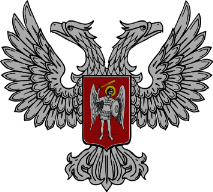 ДОНЕЦКАЯ НАРОДНАЯ РЕСПУБЛИКА МИНИСТЕРСТВО СТРОИТЕЛЬСТВА И ЖИЛИЩНО-КОММУНАЛЬНОГО ХОЗЯЙСТВА(МИНСТРОЙ ДНР)83001 г. Донецк, ул. Университетская, 13, e-mail: minjkx@gmail.com   ______________№_______________
Руководителю _____________________________________________________________________________________________
УВЕДОМЛЕНИЕ
о проведении плановой проверки 
соблюдения лицензионных условий
                 На основании приказа Министерства строительства и жилищно-коммунального хозяйства Донецкой Народной Республики  от  «___» __________ 201__г. №___  «Об утверждении плана  проверок субъектов хозяйственной деятельности органом лицензирования ______ 2015г.» на Вашем предприятии будет осуществлена плановая проверка соблюдения лицензионных условий хозяйственной деятельности.Для проведения проверки просим руководителя предприятия или уполномоченное им лицо в срок до ____________г. прибыть в сектор лицензирования по адресу: __________________________________________, и представить следующие документы: оригиналы документов, подтверждающих информацию, указанную в сведениях, которые подавались для получения лицензии (приложение к уведомлению)._______________________	___________________       ___________________       (должность)                                             (подпись)                                      (ф.и.о.)М.П.     